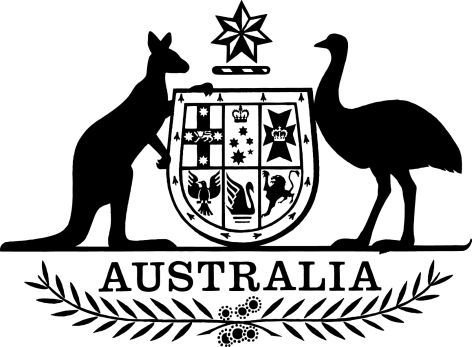 Product Grants and Benefits Administration Regulations 2019I, General the Honourable Sir Peter Cosgrove AK MC (Ret’d), Governor-General of the Commonwealth of Australia, acting with the advice of the Federal Executive Council, make the following regulations.Dated 				2019Peter CosgroveGovernor-GeneralBy His Excellency’s CommandMichael Sukkar [DRAFT ONLY—NOT FOR SIGNATURE]Assistant TreasurerContents1	Name	12	Commencement	13	Authority	14	Schedules	15	Definitions	16	Requirements for registration for entitlement to product stewardship (oil) benefits	1Schedule 1—Repeals	3Product Grants and Benefits Administration Regulations 2000	31  Name		This instrument is the Product Grants and Benefits Administration Regulations 2019.2  Commencement	(1)	Each provision of this instrument specified in column 1 of the table commences, or is taken to have commenced, in accordance with column 2 of the table. Any other statement in column 2 has effect according to its terms.Note:	This table relates only to the provisions of this instrument as originally made. It will not be amended to deal with any later amendments of this instrument.	(2)	Any information in column 3 of the table is not part of this instrument. Information may be inserted in this column, or information in it may be edited, in any published version of this instrument.3  Authority		This instrument is made under the Product Grants and Benefits Administration Act 2000.4  Schedules		Each instrument that is specified in a Schedule to this instrument is amended or repealed as set out in the applicable items in the Schedule concerned, and any other item in a Schedule to this instrument has effect according to its terms.5  Definitions		In this instrument:Act means the Product Grants and Benefits Administration Act 2000.authority includes a Department or agency of the Commonwealth, or of a State or Territory.6  Requirements for registration for entitlement to product stewardship (oil) benefits		For the purposes of paragraph 9(3A)(b) of the Act, the following must be satisfied:	(a)	an applicant must comply with relevant Commonwealth, State and Territory legislation relating to oil recycling operations or enterprises;	(b)	the Commissioner must not have been informed, by an authority responsible for the administration of any of the legislation mentioned in paragraph (a), that the applicant does not comply with that legislation.Schedule 1—RepealsProduct Grants and Benefits Administration Regulations 20001  The whole of the instrumentRepeal the instrument.EXPOSURE DRAFTCommencement informationCommencement informationCommencement informationColumn 1Column 2Column 3ProvisionsCommencementDate/Details1.  The whole of this instrument1 October 2019.1 October 2019